Çukurova ÜniversitesiBirim adı Balcalı /ADANA Birim web adresi (Kırmızı renkli bilgiler açıklama niteliğinde olup hazırlanacak birim faaliyet raporunda yer almayacaktır. Ayrıca şablonda bulunan ve birimi ilgilendirmeyen dolayısıyla doldurulmayan tablolar raporda yer almayacaktır.)GENEL BİLGİLER(Kamu İdarelerince Hazırlanacak Faaliyet Raporları Hakkında Yönetmeliğin 18 inci maddesi “a) Genel bilgiler: Bu bölümde, idarenin misyon ve vizyonuna, teşkilat yapısına ve mevzuatına ilişkin bilgilere, sunulan hizmetlere, insan kaynakları ve fiziki kaynakları ile ilgili bilgilere, iç ve dış denetim raporlarında yer alan tespit ve değerlendirmelere kısaca yer verilecektir.)MİSYON VE VİZYON (Birim misyonu ve vizyonu yazılacaktır.) YETKİ, GÖREV VE SORUMLULUKLAR(Birimin kuruluş kanunu veya ilgili mevzuatında sayılan yetki, görev ve sorumlulukları özet olarak yazılacaktır.)İDAREYE İLİŞKİN BİLGİLERFiziksel Yapı(Birimin kullanımında olan hizmet binasının kapalı alan metrekare büyüklükleri, taşıt aracı, iş makineleri vb. varlıklara ilişkin faaliyet dönemi bilgilerine ve fiziki yapıların elde edilmesi ve kullanımı hususunda izlenen politikalar yazılacak ve tablolar doldurulacaktır. Ayrıca, harcama biriminin sahip olduğu fiziki yapılarından atıl olanlar ile gelecek dönemlerde temin edilmesi düşünülen fiziki yapılara ilişkin bilgilere bu başlık altında yer verilecektir.)Kapalı alanlara ilişkin bilgiler aşağıdaki tabloda gösterilmiştirAçık spor tesislerine ilişkin bilgiler aşağıdaki tabloda gösterilmiştir.Taşıtlara ilişkin bilgiler aşağıdaki tabloda gösterilmiştir.Örgüt Yapısı Akademik Yapı(Bu başlık altında; birimin akademik organizasyon şemasına, organizasyon yapısında rapor döneminde yapılan değişikliklere yer verilecektir. Akademik yapısı olmayan birimler tarafından, bu bölüme raporda yer verilmeyecektir.)Akademik Teşkilat Şemasıİdari Yapı(Bu başlık altında; birimin idari organizasyon şemasına, organizasyon yapısında rapor döneminde yapılan değişikliklere yer verilecektir.) İdari Teşkilat ŞemasıBilgi ve Teknolojik Kaynaklar(Birimin kullanımında olan telefon, faks, bilgisayar, yazıcı, kütüphane kaynakları vb. varlıklara ilişkin faaliyet dönemi bilgilerine ve bilgi ve teknolojik kaynakların elde edilmesi ve kullanımı hususunda izlenen politikalar yazılacak ve tablolar doldurulacaktır. Ayrıca, harcama biriminin sahip olduğu bilgi ve teknolojik kaynaklardan atıl olanlar ile gelecek dönemlerde temin edilmesi düşünülen bilgi ve teknolojik kaynaklara ilişkin bilgilere bu başlık altında yer verilecektir.)Bilgi ve tekonolojik kaynaklara ilişkin bilgiler aşağıdaki tabloda gösterilmiştir. Birim hizmetlerinde kullanılan/sunulan yazılımlara ilişkin bilgiler aşağıdaki tabloda gösterilmiştir.DAAbone olunan veri tabanlarına ilişkin bilgiler aşağıdaki tabloda gösterilmiştir.İnsan KaynaklarıAkademik Personel(Birimin faaliyet dönemi sonunda mevcut akademik personel kaynakları, istihdam şekli, hizmet sınıfları, kadro unvanları, hizmet yılı, yaş vb. bilgilerine yer verilecektir. Ayrıca bu başlık altında birimin personel ihtiyacı ya da personel fazlasına ilişkin değerlendirmeler ile istihdam politikası ve politika değişikliklerine ilişkin açıklamalar yazılacaktır. Akademik personel istihdam etmeyen birimler tarafından, bu bölüme raporda yer verilmeyecektir.) Akademik personelin istihdam şekline ilişkin bilgileri aşağıdaki tabloda gösterilmiştir.Akademik personelin unvanlarına ilişkin bilgileri aşağıdaki tabloda gösterilmiştir.Yabancı uyruklu akademik personelin unvanlarına ilişkin bilgileri aşağıdaki tabloda gösterilmiştir.Görevlendirilen akademik personel sayılarına ilişkin bilgiler aşağıdaki tabloda gösterilmiştir.Akademik personelin hizmet yıllarına ilişkin bilgileri aşağıdaki tabloda gösterilmiştir.*Toplam kişi sayısı, akademik personel sayısı toplamı ile eşit olmalıdır.Akademik personelin yaş aralıklarına ilişkin bilgileri aşağıdaki tabloda gösterilmiştir.*Toplam kişi sayısı, akademik personel sayısı toplamı ile eşit olmalıdır.Sözleşmeli akademik personelin hizmet yıllarına ilişkin bilgileri aşağıdaki tabloda gösterilmiştir.*Toplam kişi sayısı, sözleşmeli akademik personel sayısı toplamı ile eşit olmalıdır.Sözleşmeli personelin yaş aralıklarına ilişkin bilgileri aşağıdaki tabloda gösterilmiştir.*Toplam kişi sayısı, sözleşmeli akademik personel sayısı toplamı ile eşit olmalıdır.İdari Personel(Birimin faaliyet dönemi sonunda mevcut idari personel kaynakları, istihdam şekli, hizmet sınıfları, kadro unvanları, hizmet yılı, eğitim durumu, yaş vb. bilgilerine yer verilecektir. Ayrıca bu başlık altında birimin personel ihtiyacı ya da personel fazlasına ilişkin değerlendirmeler ile istihdam politikası ve politika değişikliklerine ilişkin açıklamalar yazılacaktır.)İdari personel sayılarına ilişkin bilgiler aşağıdaki tabloda gösterilmiştir.İdari personelin hizmet sınıfına ilişkin bilgileri aşağıdaki tabloda gösterilmiştir.*Toplam personel sayısı, idari personel sayısı (Memur, VHKİ, Şef, Müdür vs.) toplamı ile eşit olmalıdır.İdari personelin eğitim durumuna ilişkin bilgileri aşağıdaki tabloda gösterilmiştir.*Toplam personel sayısı, idari personel sayısı (Memur, VHKİ, Şef, Müdür vs.) toplamı ile eşit olmalıdır.İdari personelin hizmet yıllarına ilişkin bilgileri aşağıdaki tabloda gösterilmiştir.*Toplam kişi sayısı, idari personel sayısı (Memur, VHKİ, Şef, Müdür vs.) toplamı ile eşit olmalıdır.İdari personelin yaş aralıklarına ilişkin bilgileri aşağıdaki tabloda gösterilmiştir.*Toplam kişi sayısı, idari personel sayısı (Memur, VHKİ, Şef, Müdür vs.) toplamı ile eşit olmalıdır.Sözleşmeli idari personelin eğitim durumuna ilişkin bilgileri aşağıdaki tabloda gösterilmiştir.*Toplam personel sayısı, sözleşmeli idari personel sayısı toplamı ile eşit olmalıdır.Sözleşmeli idari personelin hizmet yıllarına ilişkin bilgileri aşağıdaki tabloda gösterilmiştir.*Toplam kişi sayısı, sözleşmeli idari personel sayısı toplamı ile eşit olmalıdır.Sözleşmeli idari personelinin yaş aralıklarına ilişkin bilgileri aşağıdaki tabloda gösterilmiştir.*Toplam kişi sayısı, sözleşmeli idari personel sayısı toplamı ile eşit olmalıdır.İşçilerin istihdam şekline ilişkin bilgileri aşağıdaki tabloda gösterilmiştir.İşçilerin eğitim durumuna ilişkin bilgileri aşağıdaki tabloda gösterilmiştir.*Toplam personel sayısı, işçi (sürekli) sayısı toplamı ile eşit olmalıdır.İşçilerin hizmet yıllarına ilişkin bilgileri aşağıdaki tabloda gösterilmiştir. *Toplam kişi sayısı, işçi (sürekli) sayısı toplamı ile eşit olmalıdır.İşçilerin yaş aralıklarına ilişkin bilgileri aşağıdaki tabloda gösterilmiştir.*Toplam kişi sayısı, işçi (sürekli) sayısı toplamı ile eşit olmalıdır.Geçici işçilerin eğitim durumuna ilişkin bilgileri aşağıdaki tabloda gösterilmiştir.*Toplam personel sayısı, geçici işçi sayısı toplamı ile eşit olmalıdır.Geçici işçilerin hizmet yıllarına ilişkin bilgileri aşağıdaki tabloda gösterilmiştir. *Toplam kişi sayısı, geçici işçi sayısı toplamı ile eşit olmalıdır.Geçici işçilerin yaş aralıklarına ilişkin bilgileri aşağıdaki tabloda gösterilmiştir.*Toplam kişi sayısı, geçici işçi sayısı toplamı ile eşit olmalıdır.Sunulan HizmetlerEğitim-Öğretim Hizmetleri(Birim tarafından sunulan eğitim-öğretim hizmetleri hakkında bilgi verilecek ve tablolar –birim, şablondaki tablolar dışında tablo ekleyebilir- doldurulacaktır. Eğitim-öğretim hizmetleri sunulmayan birimler tarafından, bu bölüme raporda yer verilmeyecektir.)Öğrenci kontenjanları ve doluluk oranlarına ilişkin bilgiler aşağıdaki tabloda gösterilmiştir.(2018-2019 Eğitim-öğretim dönemi)Not: Enstitüler, kendi ilan ettikleri kontenjanları yazacaklardır. Öğrenim gören öğrenci sayılarına ilişkin bilgiler aşağıdaki tabloda gösterilmiştir.(2018-2019 Eğitim-öğretim dönemi)Öğrenim gören yabancı uyruklu öğrenci sayılarına ilişkin bilgiler aşağıdaki tabloda gösterilmiştir. (2018-2019 Eğitim-öğretim dönemi)Lisansüstü öğrenim gören öğrencilerin sayısal dağılımı aşağıda gösterilmiştir.(2018-2019 Eğitim-öğretim dönemi)Lisansüstü öğrenim gören yabancı uyruklu öğrencilerin sayısal dağılımı aşağıda gösterilmiştir.(2018-2019 Eğitim-öğretim dönemi)Mezun olan öğrenci sayılarına ilişkin bilgiler aşağıdaki tabloda gösterilmiştir.(2017-2018 Eğitim-öğretim dönemi)Mezun olan yabancı uyruklu öğrenci sayılarına ilişkin bilgiler aşağıdaki tabloda gösterilmiştir.(2017-2018 Eğitim-öğretim dönemi)Mezun olan lisanüstü öğrenci sayılarına ilişkin bilgiler aşağıdaki tabloda gösterilmiştir.(2017-2018 Eğitim-öğretim dönemi)Mezun olan lisanüstü yabancı uyruklu öğrenci sayılarına ilişkin bilgiler aşağıdaki tabloda gösterilmiştir.(2017-2018 Eğitim-öğretim dönemi)Araştırma ve Geliştirme Hizmetleri(Birim tarafından sunulan araştırma ve geliştirme hizmetleri ile yürütülen araştırma ve geliştirme faaliyetleri, araştırma kaynakları vb. hakkında bilgi verilecek ve tablo -birim şablondaki tablo dışında tablo ekleyebilir- doldurulacaktır. Araştırma ve geliştirme hizmetleri sunulmayan veya faaliyetleri olmayan birimler tarafından bu bölüme raporda yer verilmeyecektir.)Sağlık Hizmetleri(Birim bünyesinde bulunan ve sağlık hizmeti verilen alt birimler/merkezler ile sunulan sağlık hizmetleri hakkında bilgi -bilgiler tablo halinde eklenebilir- verilecektir. Sağlık hizmetleri sunulmayan birimler tarafından bu bölüme raporda yer verilmeyecektir.)İdari Hizmetler(Birimin görev, yetki ve sorumlulukları çerçevesinde faaliyet dönemi içerisinde yerine getirilen idari hizmetleri hakkında bilgi -bilgiler tablo halinde eklenebilir-  verilecektir.)Kültür ve Sanat Hizmetleri(Birim tarafından sunulan kültür ve sanat hizmetleri hakkında bilgi -bilgiler tablo halinde eklenebilir- verilecektir. Kültür ve sanat hizmetleri sunulmayan birimler tarafından bu bölüme raporda yer verilmeyecektir.)Kütüphane Hizmetleri(Birim tarafından sunulan kütüphane hizmetleri hakkında bilgi -bilgiler tablo halinde eklenebilir- verilecektir. Kütüphane hizmetleri sunulmayan birimler tarafından bu bölüme raporda yer verilmeyecektir.)Spor Hizmetleri(Birim tarafından sunulan spor hizmetleri hakkında bilgi -bilgiler tablo halinde eklenebilir- verilecektir. Spor hizmetleri sunulmayan birimler tarafından bu bölüme raporda yer verilmeyecektir.) Kafeterya Hizmetleri(Birim tarafından sunulan kafeterya/beslenme hizmetleri hakkında bilgi -bilgiler tablo halinde eklenebilir- verilecektir. Kafeterya hizmetleri sunulmayan birimler tarafından bu bölüme raporda yer verilmeyecektir.)Diğer Hizmetler(Yukarıda belirtilen hizmetler dışında kalan ve birim tarafından sunulan diğer hizmetler hakkında bilgi -bilgiler tablo halinde eklenebilir- verilecektir. Yukarıda belirtilen hizmetler dışında başkaca hizmetler sunulmayan birimler tarafından bu bölüme raporda yer verilmeyecektir.)Yönetim ve İç Kontrol Sistemi(Birimin atama, satın alma, ihale gibi karar alma süreçleri, yetki ve sorumluluk yapısı, mali yönetim, harcama öncesi kontrol, birim iç kontrol, muhasebe ve iç denetim sistemiyle ilgili bilgiler, iç ve dış denetim raporlarında yönetim ve iç kontrol sistemine ilişkin yer alan tespit ve değerlendirmelere yer verilecektir.)DİĞER HUSUSLAR(Bu bölüme, yukarıdaki ana başlıklarda yer almayan ancak birimin açıklanmasını gerekli gördüğü diğer hususlara -bilgiler tablo halinde eklenebilir- yer verilecektir. Birimin açıklanmasını gerekli gördüğü başkaca hususlar yok ise bu bölüme raporda yer verilmeyecektir.)AMAÇ ve HEDEFLERBİRİMİN AMAÇ VE HEDEFLERİ(Birimin stratejik amaç ve hedefleri ile faaliyet yılı önceliklerine bu bölümde yer verilecektir. Birimin belirlenmiş stratejik amaç ve hedefleri bulunmuyorsa bu bölüme raporda yer verilmeyecektir.)TEMEL POLİTİKALAR VE ÖNCELİKLER(Hükümet programı, kalkınma planı ve programları, YÖK’ün yükseköğretim stratejisi, Üniversitemiz 2014-2018 Dönemi Stratejik Planında yer alan, birim ile ilgili ve bunun yanında birimin ana faaliyetlerine ilişkin temel politika ve önceliklere yer verilecektir. Birimin belirlenmiş temel politikaları ve öncelikleri bulunmuyorsa bu bölüme raporda yer verilmeyecektir.)DİĞER HUSUSLAR(Bu bölüme, yukarıdaki ana başlıklarda yer almayan ancak birimin açıklanmasını gerekli gördüğü diğer hususlara özet olarak yer verilecektir. Birimin açıklanmasını gerekli gördüğü başkaca hususlar yok ise bu bölüme raporda yer verilmeyecektir.)FAALİYETLERE İLİŞKİN BİLGİ ve DEĞERLENDİRMELERMALİ BİLGİLERBütçe Uygulama Sonuçları (Bütçe giderlerinde hangi kaynakların kullanıldığına, bütçe giderlerine ilişkin hedef ve gerçekleşmeler ile meydana gelen sapmaların nedenlerine ilişkin bilgilere bu başlıkta yer verilecek ve tablo doldurulacaktır.)Bütçe giderleri uygulama sonuçlarına ilişkin bilgiler aşağıdaki tabloda gösterilmiştir.Temel Mali Tablolara İlişkin Açıklamalar(Birim bilançosu, faaliyet sonuçları tablosu, nakit akım tablosu ve gerekli görülen diğer mali tablolar bu bölüme eklenecek olup, bu tablolardaki önemli kalemlere ilişkin değişimler ile bunlara ilişkin analiz, açıklama ve yorumlara yer verilecektir. Eklenecek herhangi bir mali tablo yok ise birimler tarafından bu bölüme raporda yer verilmeyecektir.)Mali Denetim Sonuçları (Birim veya Üniversite düzeyinde gerçekleştirilen mali denetim sonucunda, iç ve dış mali denetim raporlarında yer alan ve birimi ilgilendiren tespit ve değerlendirmeler ile bunlara karşı alınan veya alınacak önlemler ve yapılacak işlemlere bu başlık altında yer verilecektir. Birimi ilgilendiren herhangi bir mali denetim tespiti ve değerlendirmesi yok ise bu bölüme raporda yer verilmeyecektir.)Diğer Hususlar (Bu bölüme, yukarıdaki ana başlıklarda yer almayan ancak birimin açıklanmasını gerekli gördüğü diğer hususlara özet olarak yer verilecektir. Birimin açıklanmasını gerekli gördüğü başkaca hususlar yok ise bu bölüme raporda yer verilmeyecektir.)PERFORMANS BİLGİLERİFaaliyet ve Proje Bilgileri (Birimin, Üniversitemiz 2018 Yılı Performans Programı (http://sgdb.cu.edu.tr/tr/Belgeler/PlanProgramveRaporlar/CU2018performansprogram%C4%B1.pdf) uyarınca yürütülen faaliyet ve projelerine, bunların hangi amaçla yürütüldüğüne ve yılı içerisinde neler yapıldığına ilişkin bilgilere -bilgiler tablo olarak eklenebilir- yer verilecek ve tablolar doldurulacaktır.)Yayın türlerine ilişkin bilgiler aşağıdaki tabloda gösterilmiştir. Düzenlenen etkinliklere ilişkin bilgiler aşağıdaki tabloda gösterilmiştir. (46. Faaliyet ve projelere ilişkin)Değişim programlarına ilişkin bilgiler aşağıdaki tabloda gösterilmiştir.(8. Faaliyet ve projelere ilişkin - 2018-2019 Eğitim-öğretim dönemi)Üniversiteler arasında yapılan ikili anlaşmalara ilişkin bilgiler aşağıdaki tabloda gösterilmiştir.Proje sayılarına ilişkin bilgiler aşağıdaki tabloda gösterilmiştir. (43. Faaliyet ve projelere ilişkin)Performans Sonuçları Tablosu(Üniversitemiz 2018 Yılı Performans Programı kapsamındaki performans sonuçları tablolarının oluşturulması için aşağıda belirtilen performans göstergelerinin 2018 yılı gerçekleşme sonuçlarına ilişkin verileri, birim tarafından ilgili bölümlerle sınırlı kalmak suretiyle doldurulacaktır. Sağlıklı sonuçların elde edilmesi açısından verilerin doğru ve gerçekçi doldurulması gerekmektedir. Ayrıca gerçekleşme sonuçları ayrı bir rapor halinde üst yönetime raporlanacaktır.)Performans göstergeleri gerçekleşme sonuçlarına ilişkin bilgiler aşağıdaki tabloda gösterilmiştir.Performans Sonuçlarının Değerlendirilmesi(Bu başlık altında, Üniversitemiz 2018 Yılı Performans Programında yer alan ve yukarıda belirtilen göstergelerin gerçekleşme durumuna, sapmalarına, sapma nedenlerine ilişkin değerlendirmelere yer verilecektir.)Performans Bilgi Sisteminin Değerlendirilmesi(Performans göstergelerine ilişkin değerlendirmeler, veri toplanması, işlenmesi ve kalitesine ilişkin değerlendirmeler, veri elde edilmeyen durumlar ve nedenleri ile performans bilgi sisteminin geliştirilmesine yönelik birim tarafından yapılan tespitlere ve yürütülen çalışmalara yer verilecektir.)Diğer Hususlar(Bu bölüme, yukarıdaki ana başlıklarda yer almayan ancak birimin açıklanmasını gerekli gördüğü diğer hususlara özet olarak yer verilecektir. Birimin açıklanmasını gerekli gördüğü başkaca hususlar yok ise bu bölüme raporda yer verilmeyecektir.)KURUMSAL KABİLİYET ve KAPASİTENİN DEĞERLENDİRİLMESİ ÜSTÜNLÜKLER (Bu başlık altında, orta ve uzun vadeli hedeflerine ulaşabilmesi sürecinde teşkilat yapısı, organizasyon yeteneği, teknolojik kapasitesi gibi unsurlar açısından içsel bir durum değerlendirmesi yapılarak birimin üstün yanlarına yer verilecektir.)ZAYIFLIKLAR(Bu başlık altında, orta ve uzun vadeli hedeflerine ulaşabilmesi sürecinde teşkilat yapısı, organizasyon yeteneği, teknolojik kapasitesi gibi unsurlar açısından içsel bir durum değerlendirmesi yapılarak birimin zayıf yanlarına yer verilecektir.)DEĞERLENDİRME(Bu başlık altında, yeni dönemde hazırlanacak performans programlarına ışık tutacak şekilde uygulamaya ilişkin genel bir değerlendirme yapılacak, izleyen yıllarda performans programında yer alması gereken hedefler ve bununla bağlantılı göstergelere ve faaliyetlere ilişkin değerlendirmelere yer verilecektir.)ÖNERİ VE TEDBİRLER(Bu başlık altında, faaliyet yılı sonuçları ile genel ekonomik koşullar, bütçe imkânları ve beklentiler göz önüne alınarak, birimin gelecek yıllarda hedef ve faaliyetlerinde yapmayı planladığı değişiklikler ile karşılaşabileceği risklere ve bunlara yönelik alınması gereken tedbirlere yer verilecektir.)EKLEREK-1 HARCAMA YETKİLİSİ İÇ KONTROL GÜVENCE BEYANIİÇ KONTROL GÜVENCE BEYANI*	Harcama yetkilisi olarak yetkim dâhilinde; 	Bu raporda yer alan bilgilerin güvenilir, tam ve doğru olduğunu beyan ederim. 	Bu raporda açıklanan faaliyetler için bütçe ile tahsis edilmiş kaynakların, planlanmış amaçlar doğrultusunda ve iyi mali yönetim ilkelerine uygun olarak kullanıldığını ve iç kontrol sisteminin işlemlerin yasallık ve düzenliliğine ilişkin yeterli güvenceyi sağladığını bildiririm.	Bu güvence, harcama yetkilisi olarak sahip olduğum bilgi ve değerlendirmeler, iç kontroller, iç denetçi raporları ile Sayıştay raporları gibi bilgim dâhilindeki hususlara dayanmaktadır.**	Burada raporlanmayan, idarenin menfaatlerine zarar veren herhangi bir husus hakkında bilgim olmadığını beyan ederim. (ADANA – …./…../2019)*** (E-İmza veya Islak İmzalı olmalı.)			                                                                                                   Adı Soyadı                                                                                                                                                 Unvanı    	                                              		                	 	                   İmza* Harcama yetkilileri tarafından imzalanan iç kontrol güvence beyanı birim faaliyet raporlarına eklenir.** Yıl içinde harcama yetkilisi değişmişse “benden önceki harcama yetkilisi/yetkililerinden almış olduğum bilgiler” ibaresi de eklenir.*** Harcama yetkilisinin herhangi bir çekincesi varsa bunlar liste olarak bu beyana eklenir ve beyanın bu çekincelerle birlikte dikkate alınması gerektiği belirtilir.BİRİM YÖNETİCİSİ SUNUŞU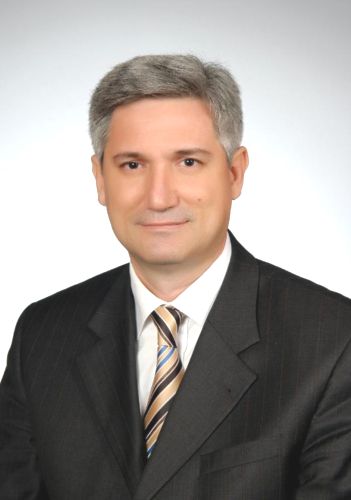 (Kamu İdarelerince Hazırlanacak Faaliyet Raporları Hakkında Yönetmeliğin 19 uncu maddesi gereği Birim Faaliyet Raporunda birim yöneticisinin sunuş metni yer alacaktır.)……………………………………………………………………………………………………………………………………………………………………………………………………………………………………………………………………………………..……………………………………………………………………………………………………………………………………………………………………………………………………………………………………………………………………………………..……………………………………………………………………………………………………………………………………………………………………………………………………………………………………………………………………………………..…………………………………………………………………………………………………………………………………………………………………………………………………………………………………………………………………………………….. Adı SoyadıUnvanıİmzaHİZMET BİNASI ALANLARIADETKAPALI ALAN MİKTARI  (m²)KAPASİTE (KİŞİ)EĞİTİM ALANLARISınıfAmfiToplantı SalonuKonferans SalonuBilgisayar Laboratuvarı…SOSYAL ALANLARÖğrenci YemekhanesiPersonel YemekhanesiKütüphaneKantinKafeteryaDolu LojmanBoş LojmanMisafirhaneSinema SalonuEğitim ve Dinlenme TesisleriÖğrenci KulüpleriMezun Öğrenciler DerneğiOkul Öncesi İlköğretim Okulu (Hastanede yatan çocuklar için)Dinlenme TesisleriÖğrenci KulüpleriMezun Öğrenciler DerneğiOkul Öncesi (Anaokul)İlköğretim Okulu (Hastanede yatan çocuklar için)…KAPALI SPOR ALANLARIYüzme HavuzuBasketbol Sahası Voleybol SahasıKondisyon SalonuGüreş Antrenman SalonuSpor SalonuKürek EviJimnastik SalonuMasa Tenisi Salonu …İDARİ ALANLARAkademik Personel Çalışma Ofisiİdari Personel Çalışma OfisiAmbar ArşivAtölyeler…SAĞLIK ALANLARIAcil ServisYoğun BakımAmeliyathanePoliklinikKlinikLaboratuvarEczaneRadyoloji AlanıNükleer Tıp AlanıSterilizasyon AlanıHemodiyalizMutfakÇamaşırhaneTeknik ServisKan MerkeziYanık ÜnitesiOnkoloji…DİĞER ALANLAR…AÇIK SPOR TESİSİ TÜRÜADETALAN (m²)Yüzme HavuzuBasketbol Sahası Voleybol SahasıAtletizm Parkuru ve SahasıTenis KortuHalı Futbol SahasıKum Saha (Futbol, Hentbol, Voleybol)…(T) CETVELİ SIRA NOTAŞITIN CİNSİMEVCUT TAŞIT SAYISIHİZMET ALIMIYLA KULLANILAN TAŞIT SAYISIT1-a (1)Binek otomobilT1-b (2)Binek otomobilT2-Binek otomobilT3-Station-WagonT4-Arazi binek (En az 4, en çok 8 kişilik)T5-Minibüs (Sürücü dâhil en fazla 17 kişilik)T6-Kaptıkaçtı (Arazi hizmetleri için)T7-Pick-up (Kamyonet, sürücü dâhil 3 veya 6 kişilik)T8-Pick-up (Kamyonet, arazi hizmetleri için sürücü dâhil 3 veya 6 kişilik)T9-PanelT10-Midibüs (Sürücü dâhil en fazla 26 kişilik)T11-aOtobüs (Sürücü dâhil en az 27, en fazla 40 kişilik)T11-bOtobüs (Sürücü dâhil en az 41 kişilik)T12-Kamyon (Şasi-kabin tam yüklü ağırlığı en az 3.501 Kg)T13-Kamyon (Şasi-kabin tam yüklü ağırlığı en az 12.000 Kg)T14-Kamyon (Şasi-kabin tam yüklü ağırlığı en az 17.000 Kg)T15-Ambulans (Tıbbi donanımlı)T16-Ambulans (Arazi hizmetleri için)T17-Pick-up (Kamyonet, cenaze arabası yapılmak üzere)T18-Motosiklet (En fazla 600 cc.lik)T19-Motosiklet (En az 601 cc.lik)T20-BisikletT21-aGüvenlik önlemli binek otomobil T21-bGüvenlik önlemli servis taşıtı T22-Diğer TaşıtlarTOPLAM00Hesap KoduI. Düzey KoduII. Düzey KoduIII. Düzey KoduIV. Düzey KoduTaşınır Kod ListesiADET25502010101Masaüstü Bilgisayarlar (Sanal Server kayıtları var ise 255.02.01.01.99 kodlu satıra eklenebilir.)25502010102Dizüstü Bilgisayarlar25502010103Tablet Bilgisayarlar25502010104Cep Bilgisayarları25502010199Diğer Bilgisayarlar (Sanal Serverlar vs.)255020102Bilgisayar Sunucu Kasaları ve Ekipmanları25502010201Kule Sunucular25502010202Blade Sunucular25502010203Raf Sunucular25502010204Data Kasaları ile Sunucu ve Ağ Cihazı Kabinleri25502010299Diğer Bilgisayar Sunucu Kasaları ve Ekipmanları255020201Yazıcılar ve Okuyucular255020202Tarayıcılar255020204Yedekleme Cihazları (Harici Yedekleme Üniteleri)255020301Fotokopi Makineleri255020401Telefonlar255020402Faks Cihazları 25502040301Modemler (SDH ve Erişim Cihazları)25502040302Swichler (Anahtarlar)25502040303Hublar25502040304Routerler (Yönlendirici Cihazlar)25502040305İletişim Ağ Cihazları 25502040306Çok Fonksiyonlu Network Cihazları25502040307İletişim Çeviricileri25502040308Firewall Cihazları25502040399Diğer Network Cihazları25502050101Projektörler (Projeksiyon Cihazları)25502050102Tepegözler (Slayt Cihazları)25502050201Müzik Çalarlar ve Kaydediciler ile Donanımları (Radyo, Kaset Çalar, Müzik Setleri vb.)25502050202Televizyonlar25502050203Videolar25502050401Kameralar25502050402Fotoğraf Makinelerı25502990401Daktilolar2550605Kitap, Belge, El Yazmaları ve Nadir Eserler (Tarihi Değeri Olan)255070201Kitaplar25507020201Dergiler 25507020202Gazeteler 255070203Tezler ve Araştırma Çalışmaları ……YazılımAçıklamaYazılım Edinim ŞekliYazılım Edinim ŞekliYazılım Edinim ŞekliYazılım Edinim ŞekliYazılımAçıklamaBilgi İşlem DBSatın AlmaKiralamaKamu KurumuPersonel / Öğrenci İşleri / Maaş vs.OtomasyonXXXXSIRAABONE OLUNAN VERİ TABANLARIİSTİHDAM ŞEKLİFİİLİ ÇALIŞAN PERSONEL SAYISIKadrolu Akademik PersonelSözleşmeli Akademik PersonelTOPLAMUNVANIFİİLİ ÇALIŞAN PERSONEL SAYISIProfesörDoçentDoktor Öğretim ÜyesiÖğretim Görevlisi (Okutman, Uzman vs. Dahil)Araştırma Görevlisi TOPLAMUNVANIGELDİĞİ ÜLKE ADIFİİLİ ÇALIŞAN PERSONEL SAYISIProfesörDoçentDoktor Öğretim ÜyesiÖğretim Görevlisi (Okutman, Uzman vs. Dahil)Araştırma GörevlisiTOPLAMUNVANIÇEŞİTLİ ÜNİVERSİTELERDEN BİRİMİMİZDE GÖREVLENDİRİLEN AKADEMİK PERSONEL SAYISIBİRİMİMİZDEN ÇEŞİTLİ ÜNİVERSİTELERE GÖREVLENDİRİLEN AKADEMİK PERSONEL SAYISIProfesörDoçentDoktor Öğretim ÜyesiÖğretim Görevlisi (Okutman, Uzman vs. Dahil)Araştırma GörevlisiTOPLAMHİZMET SÜRESİ0-5 YIL6-10 YIL11-15 YIL16-20 YIL21-25 YIL26-30 YIL 31 YIL VE ÜZERİ*TOPLAMKİŞİ SAYISIYÜZDE (%)100 (%)YAŞ ARALIĞI0-25 YAŞ26-30 YAŞ31-35 YAŞ36-40 YAŞ41-50 YAŞ51 YAŞ VE ÜZERİ*TOPLAMKİŞİ SAYISIYÜZDE (%)100 (%)HİZMET SÜRESİ0-5 YIL6-10 YIL11-15 YIL16-20 YIL21-25 YIL26-30 YIL 31 YIL VE ÜZERİ*TOPLAMKİŞİ SAYISIYÜZDE (%)100 (%)YAŞ ARALIĞI0-25 YAŞ26-30 YAŞ31-35 YAŞ36-40 YAŞ41-50 YAŞ51 YAŞ VE ÜZERİ*TOPLAMKİŞİ SAYISIYÜZDE (%)100 (%)İSTİHDAM ŞEKLİFİİLİ ÇALIŞAN PERSONEL SAYISIKadrolu İdari PersonelSözleşmeli İdari Personelİşçi Geçici İşçiTOPLAMHİZMET SINIFIFİİLİ ÇALIŞAN PERSONEL SAYISIGenel İdare HizmetleriSağlık Hizmetleri SınıfıTeknik Hizmetler SınıfıEğitim ve Öğretim Hizmetleri SınıfıAvukatlık Hizmetleri SınıfıDin Hizmetleri SınıfıYardımcı Hizmetler Sınıfı*TOPLAMEĞİTİM SEVİYESİFİİLİ ÇALIŞAN PERSONEL SAYISIYÜZDE (%)İlkokulOrtaokulLiseÖn lisansLisansYüksek LisansDoktora*TOPLAM100 (%)HİZMET SÜRESİ0-5 YIL6-10 YIL11-15 YIL16-20 YIL21-25 YIL26-30 YIL 31 YIL VE ÜZERİ*TOPLAMKİŞİ SAYISIYÜZDE (%)100 (%)YAŞ ARALIĞI0-25 YAŞ26-30 YAŞ31-35 YAŞ36-40 YAŞ41-50 YAŞ51 YAŞ VE  ÜZERİ*TOPLAMKİŞİ SAYISIYÜZDE (%)100 (%)EĞİTİM SEVİYESİFİİLİ ÇALIŞAN PERSONEL SAYISIYÜZDE (%)Ön lisansLisansYüksek LisansDoktora*TOPLAM100 (%)HİZMET SÜRESİ0-5 YIL6-10 YIL11-15 YIL16-20 YIL21-25 YIL26-30 YIL 31 YIL VE ÜZERİ*TOPLAMKİŞİ SAYISIYÜZDE (%)100 (%)YAŞ ARALIĞI0-25 YAŞ26-30 YAŞ31-35 YAŞ36-40 YAŞ41-50 YAŞ51 YAŞ VE ÜZERİ*TOPLAMKİŞİ SAYISIYÜZDE (%)100 (%)İSTİHDAM ŞEKLİFİİLİ ÇALIŞAN PERSONEL SAYISIİşçiler (Sürekli)Geçici İşçiler (Vizeli)TOPLAMEĞİTİM SEVİYESİFİİLİ ÇALIŞAN PERSONEL SAYISIYÜZDE (%)İlkokulOrtaokulLiseÖn lisansLisansYüksek LisansDoktora*TOPLAM100 (%)HİZMET SÜRESİ0-5 YIL6-10 YIL11-15 YIL16-20 YIL21-25 YIL26-30 YIL 31 YIL VE ÜZERİ*TOPLAMKİŞİ SAYISIYÜZDE (%)100 (%)YAŞ ARALIĞI0-25 YAŞ26-30 YAŞ31-35 YAŞ36-40 YAŞ41-50 YAŞ51 YAŞ VE ÜZERİ*TOPLAMKİŞİ SAYISIYÜZDE (%)100 (%)EĞİTİM SEVİYESİFİİLİ ÇALIŞAN PERSONEL SAYISIYÜZDE (%)İlkokulOrtaokulLiseÖn lisansLisansYüksek LisansDoktora*TOPLAM100 (%)HİZMET SÜRESİ0-5 YIL6-10 YIL11-15 YIL16-20 YIL21-25 YIL26-30 YIL 31 YIL VE ÜZERİ*TOPLAMKİŞİ SAYISIYÜZDE (%)100 (%)YAŞ ARALIĞI0-25 YAŞ26-30 YAŞ31-35 YAŞ36-40 YAŞ41-50 YAŞ51 YAŞ VE ÜZERİ*TOPLAMKİŞİ SAYISIYÜZDE (%)100 (%)ÖĞRENCİ KONTENJANLARI VE DOLULUK ORANLARI ÖĞRENCİ KONTENJANLARI VE DOLULUK ORANLARI ÖĞRENCİ KONTENJANLARI VE DOLULUK ORANLARI ÖĞRENCİ KONTENJANLARI VE DOLULUK ORANLARI ÖĞRENCİ KONTENJANLARI VE DOLULUK ORANLARI BÖLÜM ADI**YGSKONTENJANI*YGS SONUCUYERLEŞENBOŞ KALANDOLULUK ORANI (%) (* / **)İşletme Bölümü…TOPLAM0000BÖLÜM ADII. ÖĞRETİMII. ÖĞRETİMUZAKTAN ÖĞRETİMTOPLAMİşletme Bölümü…TOPLAMBÖLÜM ADII. ÖĞRETİMII. ÖĞRETİMUZAKTAN ÖĞRETİMTOPLAMİşletme Bölümü…TOPLAMANABİLİM DALI ADITEZLİ YÜKSEK LİSANSTEZSİZ YÜKSEK LİSANSYÜKSEK LİSANS TOPLAMIDOKTORAGENEL TOPLAM…00GENEL TOPLAM00000ANABİLİM DALI ADITEZLİ YÜKSEK LİSANSTEZSİZ YÜKSEK LİSANSYÜKSEK LİSANS TOPLAMIDOKTORAGENEL TOPLAM…00GENEL TOPLAM00000BÖLÜM ADII. ÖĞRETİMII. ÖĞRETİMUZAKTAN ÖĞRETİMTOPLAMİşletme Bölümü…TOPLAMBÖLÜM ADII. ÖĞRETİMII. ÖĞRETİMUZAKTAN ÖĞRETİMTOPLAMİşletme Bölümü…TOPLAMANABİLİM DALI ADITEZLİ YÜKSEK LİSANSTEZSİZ YÜKSEK LİSANSYÜKSEK LİSANS TOPLAMIDOKTORAGENEL TOPLAM…00GENEL TOPLAM00000ANABİLİM DALI ADITEZLİ YÜKSEK LİSANSTEZSİZ YÜKSEK LİSANSYÜKSEK LİSANS TOPLAMIDOKTORAGENEL TOPLAM…00GENEL TOPLAM00000KODBÜTÇE GİDERLERİ**2018 BAŞLANGIÇ ÖDENEĞİEKLENEN ÖDENEKDÜŞÜLEN ÖDENEKTOPLAM ÖDENEK*2018 YILI GERÇEKLEŞEN HARCAMA TOPLAMIGERÇEKLEŞME ORANI (%) (*/**) SAPMA VAR İSE NEDENİ01Personel Giderleri02Sosyal Güvenlik Kurumlarına Devlet Primi Giderleri03Mal Ve Hizmet Alım Giderleri05Cari Transferler06Sermaye Giderleri07Sermaye TransferleriTOPLAMYAYIN TÜRÜSAYISIUluslararası Makale (WOS:382)Ulusal MakaleUluslararası BildiriUlusal BildiriKitapFAALİYET TÜRÜDÜZENLENEN ETKİNLİK SAYISIDÜZENLENEN ETKİNLİK SAYISIDÜZENLENEN ETKİNLİK SAYISIFAALİYET TÜRÜULUSALULUSLARARASITOPLAMSempozyum ve KongreKonferansPanelSeminerAçık OturumSöyleşiTiyatroKonserSergiTurnuvaTeknik GeziEğitim Semineri…PROGRAM ADIAÇIKLAMASAYIHAREKETLİLİK HİBESİERASMUSÖğrenim Hareketliliği (Öğrenci) ERASMUSStaj Hareketliliği (Öğrenci)ERASMUSPersonel Ders Verme Hareketliliği (Personel)ERASMUSPersonel Eğitim Alma Hareketliliği (Öğrenci)ERASMUSHareketliliğin Organizasyon Harcamaları-ERASMUS + ÇUKUROVAMED STAJ KONSORSİYUMUYararlanıcı (Öğrenci ve Personel)FARABİÖğrenim Hareketliliği (Öğrenci)MEVLANATürkiye’ye Gelen Öğretim ElemanıMEVLANATürkiye’den Giden Öğretim ElemanıMEVLANATürkiye’ye Gelen ÖğrenciÜLKE ADIANLAŞMA İÇERİĞİANLAŞMA SAYISIPROJENİN TÜRÜÖNCEKİ YILDANDEVREDEN
PROJE SAYISIYIL İÇİNDE EKLENEN PROJE SAYISIYIL İÇİNDE TAMAMLANAN PROJE SAYISISONRAKİ YILA DEVREDEN PROJE SAYISI2018 YILI TOPLAM BÜTÇE TUTARI2018 YILI TOPLAM HARCAMA TUTARITÜBİTAKSANTEZBAPABTAGEMSODES…TOPLAMSTRATEJİK  AMAÇ NOPERFORMANS GÖSTERGESİ2018 YILI GERÇEKLEŞME SONUCUİLGİLİ BİRİMLER 1-1.AKTS ye uygun ders sayısıFakülteler, Enstitüler, YO-MYO'lar ve D.Konservatuvarı1-1.Toplam ders sayısıFakülteler, Enstitüler, YO-MYO'lar ve D.Konservatuvarı1-1.Multidisipliner açılan program sayısıFakülteler, Enstitüler, YO-MYO'lar ve D.Konservatuvarı1-1.Eğitim-Öğretim programları ihtiyaçları için varolması gereken bütçe rakamıFakülteler, Enstitüler, YO-MYO'lar ve D.Konservatuvarı1-1.Eğitim-Öğretim programları ihtiyaçları için fiili gerçekleşen bütçe rakamıFakülteler, Enstitüler, YO-MYO'lar ve D.Konservatuvarı1-1.2018 yılında ilk defa basılan elektronik ve basılı ders kitapları sayısıFakülteler, Enstitüler, YO-MYO'lar ve D.Konservatuvarı1-1.Akreditasyon sürecinin tamamlanıp tamamlanmadığı (Tamamlandı ya da Tamamlanmadı şeklinde cevap verilecek)Fakülteler1-2.Açılmış olan ulusal ve uluslararası ortak eğitim-öğretim program sayısıFakülteler, Enstitüler, YO-MYO'lar ve D.Konservatuvarı1-2.Açılmış olan ulusal ve uluslararası ortak eğitim-öğretim programı var ise aşağıdaki boş bölüme adlarını yazınız.Açılmış olan ulusal ve uluslararası ortak eğitim-öğretim programı var ise aşağıdaki boş bölüme adlarını yazınız.Fakülteler, Enstitüler, YO-MYO'lar ve D.Konservatuvarı1-2.1…2…1…2…1…2…1-2.1…2…1…2…1…2…1-2.Yeni açılan yabancı dil hazırlık eğitimi veren bölüm-program sayısıFakülteler, Enstitüler, YO-MYO'lar ve D.Konservatuvarı1-3.Ulusal ve uluslararası öğrenci hareketliliğinde gelen toplam öğrenci sayısıDış İlişkiler Birimi (2018-2019 Eğitim-Öğretim Dönemi)1-3.Ulusal ve uluslararası öğrenci hareketliliğinde giden toplam öğrenci sayısıDış İlişkiler Birimi (2018-2019 Eğitim-Öğretim Dönemi)1-4.Uzaktan ve Örgün Eğitimde 2018 yılı içerisinde oluşturulan  teknoloji destekli ders sayısıFakülteler, Enstitüler, YO-MYO'lar ve D.Konservatuvarı1-4.Uzaktan öğretim programlarına hizmet veren; 2018 yılı içerisinde geliştirilen kurumsal öğrenme yönetim sistemi ve akademik personelin kişisel olarak geliştirdiği ve kullandığı (elektronik ortam dahil) öğrenme yönetim sistemi toplam sayısıFakülteler, Enstitüler, YO-MYO'lar ve D.Konservatuvarı2-1.Toplam Öğrenci Sayısı (Uzaktan Eğitim vs. dahil)Öğrenci İşleri Daire Başkanlığı (Üniversite Bazında)2-1.Toplam akademik personel sayısı Personel Daire Başkanlığı (Üniversite Bazında)2-2.Akademik personellere yönelik düzenlenen hizmetiçi eğitim sayısıFakülteler, Enstitüler, YO-MYO'lar ve D.Konservatuvarı2-2.Öğretim üyesi yetiştirme programı kapsamında yurtiçinde ve yurtdışında görevlendirilen akademik personel sayısı Fakülteler, Enstitüler, YO-MYO'lar ve D.Konservatuvarı2-2.Yurtiçi ve yurtdışına akademik personel görevlendirme sayısıFakülteler, Enstitüler, YO-MYO'lar ve D.Konservatuvarı2-2.Akademik personele yönelik açılan yabancı dil kurs sayısıFakülteler, Enstitüler, YO-MYO'lar ve D.Konservatuvarı3-1.İdari personelin memnuniyetini artırmaya yönelik geliştirilen yöntem sayısıTüm Birimler3-1.İdari personellere yönelik düzenlenen hizmetiçi eğitim sayısıGenel Sekreterlik Makamı, Daire Başkanlıkları3-1.İdari personellere yönelik yapılan sosyal ve kültürel faaliyet sayısıTüm Birimler3-2,3-3.İdari personel kadro sayısı (Sözleşmeli, Geçici İşçi vs. dahil)Personel Daire Başkanlığı (Üniversite Bazında)3-2,3-3.İdari personel dolu kadro sayısı (Sözleşmeli, Geçici İşçi vs. dahil)Personel Daire Başkanlığı (Üniversite Bazında)4-1.Spor amaçlı inşa edilen tesis alanı (m2)Yapı İşleri ve Teknik Daire Başkanlığı (Üniversite Bazında)4-1.Sosyal, kültürel ve sanatsal amaçlı inşa edilen tesis alanı (m2)Yapı İşleri ve Teknik Daire Başkanlığı (Üniversite Bazında)4-1.Fiziki durumu ve donanımı iyileştirilen spor, sosyal, kültürel ve sanatsal amaçlı tesis alanı (m2)Yapı İşleri ve Teknik Daire Başkanlığı (Üniversite Bazında)4-1.Kampüs içi ulaşım ve çevre düzenlemesi yapılan alan büyüklüğü (m2)Yapı İşleri ve Teknik Daire Başkanlığı (Üniversite Bazında)4-1.Engelsiz erişim sağlanan alan büyüklüğü (m2)Yapı İşleri ve Teknik Daire Başkanlığı (Üniversite Bazında)4-1.Akademik ve idari personele yönelik düzenlenen sosyal, kültürel ve sanatsal faaliyet sayısıTüm Birimler5-3.Akademik birimlerde eğitim-öğretim alanı dışındaki araç-gereç ve ihtiyaçlara harcanan toplam bütçe tutarıFakülteler, Enstitüler, YO-MYO'lar ve D.Konservatuvarı5-3.İdari birimlerin alt yapı iyileştirme ihtiyaçlarına harcanan toplam bütçe tutarıTüm Birimler5-3.Fiziki durumu iyileştirilen idari büro sayısıTüm Birimler6-1.Yenilenecek donanım ve ağ sistemlerinin toplam sisteme oranı Bilgi İşlem Daire Başkanlığı (Üniversite Bazında)6-1.Üniversitedeki iş ve işlemlerin elektronik olarak yürütülmesini sağlayacak bilgi sistemlerinin geliştirilmesi ve hizmete alınması kapsamında;Üniversitedeki iş ve işlemlerin elektronik olarak yürütülmesini sağlayacak bilgi sistemlerinin geliştirilmesi ve hizmete alınması kapsamında;Üniversitedeki iş ve işlemlerin elektronik olarak yürütülmesini sağlayacak bilgi sistemlerinin geliştirilmesi ve hizmete alınması kapsamında;6-1.Toplam sistem sayısıBilgi İşlem Daire Başkanlığı (Üniversite Bazında)6-1.Gerçekleşen iş sayısıBilgi İşlem Daire Başkanlığı (Üniversite Bazında)7-2.Öğrencilerimizin Türkiye Yükseköğretim Yeterlilikler Çerçevesinde tanımlanan yetkinlikleri kazanması için 2018 yılı içinde yeni uygulanan proje ve program sayısıFakülteler, Enstitüler, YO-MYO'lar ve D.Konservatuvarı7-3.Bilimsel, Sosyal, Kültürel, sanatsal ve sportif amaçlı öğrenci etkinliği sayısıFakülteler, Enstitüler, YO-MYO'lar, D.Konservatuvarı, Sağlık, Kültür ve Spor Daire Başkanlığı8-1.Uluslararası, ulusal ve kurumiçi toplam proje sayısı (Bilimsel Araştırma Projeleri Biriminde yapılan projeler hariç)Fakülteler, Enstitüler, YO-MYO'lar ve D.Konservatuvarı8-1.BAP biriminde yenilenen süreç sayısıBilimsel Araştırma Projeleri Koordinasyon Birimi8-1.BAP biriminde verilen destek miktarı (TL)Bilimsel Araştırma Projeleri Koordinasyon Birimi8-1.Uluslararası, ulusal ve kurumiçi toplam proje sayısı Bilimsel Araştırma Projeleri Koordinasyon Birimi8-1.Yeni açılan araştırma ve uygulama merkez sayısı Genel Sekreterlik Makamı8-2.Otomasyon sağlanan dergi sayısıFakülteler, Enstitüler, YO-MYO'lar ve D.Konservatuvarı8-2.Akademisyenlerin katıldığı bilimsel etkinlik sayısıFakülteler, Enstitüler, YO-MYO'lar ve D.Konservatuvarı8-2.Ulusal ve Uluslar arası düzeyde düzenlenen kongre, sempozyum, çalıştay ve benzeri bilimsel, sanatsal toplam etkinlik sayısıFakülteler, Enstitüler, YO-MYO'lar ve D.Konservatuvarı9-1.Sağlık hizmeti alan kişi sayısıDiş Hekimliği Fakültesi ve Hastane9-2.Toplumsal eğitim, bilgilendirme ve kültürel etkileşim etkinlik sayısıFakülteler, Enstitüler, YO-MYO'lar ve D.Konservatuvarı9-3.Kamu ve sivil toplum kuruluşları ile işbirliği çerçevesinde yürütülen kültürel ve sosyal proje sayısıFakülteler, Enstitüler, YO-MYO'lar ve D.Konservatuvarı9-3.Kente ve bölgeye yönelik düzenlenen etkinlik sayısıFakülteler, Enstitüler, YO-MYO'lar ve D.Konservatuvarı